7. sz. melléklet Átigazoló lap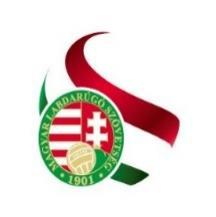 Kölcsönadás esetén annak időtartama:Kijelentjük, hogy a Magyar Labdarúgó Szövetség Nyilvántartási, Igazolási és Átigazolási Szabályzatát ismerjük és rendelkezéseit elfogadjuk.Kelt:törvényes képviselő aláírása	labdarúgó aláírásaátadó sportszervezet aláírása	átvevő sportszervezet aláírásap.h.	p.h.ÁTIGAZOLÓ LAPÁTIGAZOLÓ LAPÁTIGAZOLÓ LAPMAGYAR LABDARÚGÓ SZÖVETSÉGMAGYAR LABDARÚGÓ SZÖVETSÉGMAGYAR LABDARÚGÓ SZÖVETSÉGMAGYAR LABDARÚGÓ SZÖVETSÉGMAGYAR LABDARÚGÓ SZÖVETSÉGMAGYAR LABDARÚGÓ SZÖVETSÉGLabdarúgó azonosítószáma:Sportszervezet neve, székhelye:Sportszervezet neve, székhelye:Szakág:Szakág:Állampolgárság:Állampolgárság:Név:Név:Születéskori neve:Születéskori neve:Születéskori neve:Anyja leánykori neve:Anyja leánykori neve:Születés helye:Születés helye:Születés helye:Születési ideje:Születési ideje:Kérjük az átigazolását a(z)Kérjük az átigazolását a(z)nevűnevűsportszervezetbe.sportszervezetbe.sportszervezetbe.sportszervezetbe.sportszervezetbe.